LISTA DE VERIFICACIÓN DE REVISIÓN DE DISEÑO ELÉCTRICO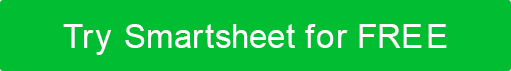 ESTADONo.ARTÍCULOAPROBADO PORFECHA DE APROBACIÓN1No hay salas eléctricas ubicadas directamente debajo de duchas, laboratorios, cocinas, áreas de lavado de platos u otras áreas donde se proporciona servicio de agua. La tubería que contiene líquidos o gases tampoco pasa por las salas eléctricas.2Los procedimientos de diseño y construcción cumplen con el cumplimiento.2.aLos requisitos para la distribución del sistema eléctrico siguen NEC 517-30/517-40 y el Manual de Diseño Eléctrico.2.bLos requisitos para la transformación primaria y secundaria cumplen con el Manual de Diseño Eléctrico.2.cLos receptáculos están en cumplimiento.2.dLas pistas de rodadura requeridas para las salas de terapia fluoroscópica, radiográfica y profunda cumplen con el Manual de Diseño Eléctrico.2.eLos sistemas de raceway existen según lo requerido en el Manual de Diseño Eléctrico.2.e.1Todo el cableado está instalado en pistas de rodadura.2.e.2Las pistas subterráneas están revestidas de hormigón.3Las alarmas, así como todos los sistemas de vacío de gases medicinales no inflamables y médico-quirúrgicos, cumplen con el Manual de Diseño Eléctrico y NFPA 99.3.aLos paneles de alarma maestros se instalan en la centralita telefónica y en el centro de control de ingeniería o en la planta de calderas.3.bLas alarmas de área se proporcionan donde se instalan los sistemas de gases medicinales.4Las alarmas diversas cumplen con el Manual de Diseño Eléctrico.5El equipo de submedición eléctrica cumple con los requisitos (incluidos los requisitos de sostenibilidad) del Manual de diseño eléctrico.6El sistema de protección contra rayos está en cumplimiento.7Los sistemas de alarma contra incendios se han construido de acuerdo con el Manual de Diseño de Protección.8Los dibujos de diseño se adhieren a los requisitos técnicos y de estilo.9El sistema cumple con todos los requisitos de CAD.RENUNCIACualquier artículo, plantilla o información proporcionada por Smartsheet en el sitio web es solo para referencia. Si bien nos esforzamos por mantener la información actualizada y correcta, no hacemos representaciones o garantías de ningún tipo, expresas o implícitas, sobre la integridad, precisión, confiabilidad, idoneidad o disponibilidad con respecto al sitio web o la información, artículos, plantillas o gráficos relacionados contenidos en el sitio web. Por lo tanto, cualquier confianza que deposite en dicha información es estrictamente bajo su propio riesgo.